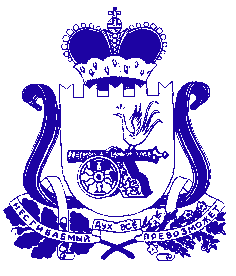 АДМИНИСТРАЦИЯ МУНИЦИПАЛЬНОГО ОБРАЗОВАНИЯ «КРАСНИНСКИЙ РАЙОН»  СМОЛЕНСКОЙ ОБЛАСТИП О С Т А Н О В Л Е Н И Еот 15.05.2018  № 259Об организации охраны жизни людей на воде                                                                                           в период купального сезона 2018 года на                                                                                    территории муниципального образования                                                                             «Краснинский район»Смоленской области	Руководствуясь решением Краснинской районной Думы муниципального образования «Краснинский район» Смоленской области от 11.11.2005 года №154 «Об утверждении правил охраны жизни людей на воде на территории Краснинского района», в связи с наступлением купального сезона на водных акваториях района, с целью обеспечения охраны жизни людей, недопущению гибели на воде, снижения травматизма в период купального сезона, Администрация муниципального образования «Краснинский район» Смоленской области            постановляет:Утвердить состав оперативного штаба по охране жизни людей на воде в период купального сезона 2018 года при Администрации муниципального образования «Краснинский район» Смоленской области (приложение № 1).Утвердить план мероприятий по охране жизни людей на воде в период купального сезона 2018 года на территории муниципального образования «Краснинский район Смоленской области (приложение № 2).Контроль за выполнением настоящего постановления оставляю за собой.Исполняющий полномочия Главы                                                                            муниципального образования
«Краснинский район»
Смоленской области                                                                                        В.Н. Попков                                                                                          Приложение № 1                                         		                                                            		к постановлению Администрации 			                                                                        муниципального образования                    		                                                                       		"Краснинский район"                                                            									Смоленской области                                  		                                                                                        от 15.05.2018 № 259СОСТАВоперативного штаба по охране жизни людей на воде
в период купального сезона 2018 года приАдминистрации муниципального образования "Краснинский район" Смоленской области	 Члены оперативного штаба:                                                                                            Приложение №2                                         		                                                            		к постановлению Администрации 			                                                                        муниципального образования                    		                                                                       		"Краснинский район"                                                            									Смоленской области                                  		                                                                                        от 15.05.2018 № 259ПЛАНмероприятий по охране жизни людей на воде
в период купального сезона 2018 года на территории
муниципального образования "Краснинский район" Смоленской областиЗахаренков С.П.- главный специалист отдела культуры и спорта Администрации муниципального образования    "Краснинский район" Смоленской области, председатель оперативного штабаМендурова Е.С.- ведущий специалист отдела экономики, комплексного развития и муниципального имущества Администрации муниципального образования "Краснинский район" Смоленской области, секретарь оперативного штабаГрибачев С.А.- заместитель начальника отделения полиции по Краснинскому району МВД России МО «Руднянский» (по согласованию)Ярунова С. В.- главный врач ОГБУЗ «Краснинская ЦРБ» (по согласованию)Прозоров А.В.- и.о. начальника отдела по информационной политике Администрации муниципального образования "Краснинский район" Смоленской областиРоманов Н.И.- главный специалист Администрации муниципального образования "Краснинский район" Смоленской областиСимакова Н.В.- начальник отдела образования Администрации муниципального образования "Краснинский район" Смоленской областиНаименование мероприятийДатапроведенияМестопроведенияОтветственный за проведение1.23.4.1. Создание оперативного штаба по охране жизни людей на воде на период купального сезона 2018 года при Администрации муниципального образования "Краснинский район" Смоленской области. Постановка задачдо20.05.2018Администрация МО"Краснинскийрайон"Главный специалист отдела культуры и спорта Администрации муниципального образования    "Краснинский район" Смоленской области С.П. Захаренков2. Установить информационные стенды о запрете купания на необследованных водных акваториях района.Провести сходы граждан по мерам безопасности на водных объектах в период купального сезонадо01.06.2018ВодныеакваториирайонаГлавы муниципальных образований сельских поселений3. Организовать контроль за соблюдением общественного порядка на водных акваториях районав течение купального сезонаВодныеакваториирайонаОтделение полиции МВД России МО «Руднянский» по Краснинскому району (по согласованию)4. Информировать население о мерах безопасности по недопущению гибели на воде, снижения травматизма в период купального сезонав течение купального сезонаМуниципальноеобразование«Краснинскийрайон»Главный специалист отдела культуры и спорта Администрации муниципального образования    "Краснинский район" Смоленской области С.П. Захаренков , и.о.начальника отдела по информационной политике Администрации МО "Краснинский район" А.Л. Прозоров5. Проведение уроков с учащимисяшкол района по изучению правилбезопасности на водных объектах впериод купального сезона.Проведение родительских собранийв школах района по вопросамобеспечения безопасности детей впериод купального сезона.до30.05.2018Обшеобразователь ные учреждениярайонаНачальник отделаобразованияАдминистрациимуниципальногообразования "Краснинскийрайон" Смоленской областиН.В. Симакова,Руководителиобщеобразовательныхучреждений района